Publicado en Madrid el 29/07/2015 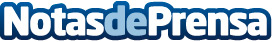 Nace un nuevo portal informativo sobre tratamientos de aumento de pecho en MadridAumentodepecho-madrid.es está pensado para aquellas mujeres que quieran hacerse un tratamiento estético de aumento de pecho y cirugía plástica y busquen información útil y objetivaDatos de contacto:Raul GarcíaResponsable de MarketingNota de prensa publicada en: https://www.notasdeprensa.es/nace-un-nuevo-portal-informativo-sobre Categorias: Medicina Medicina alternativa http://www.notasdeprensa.es